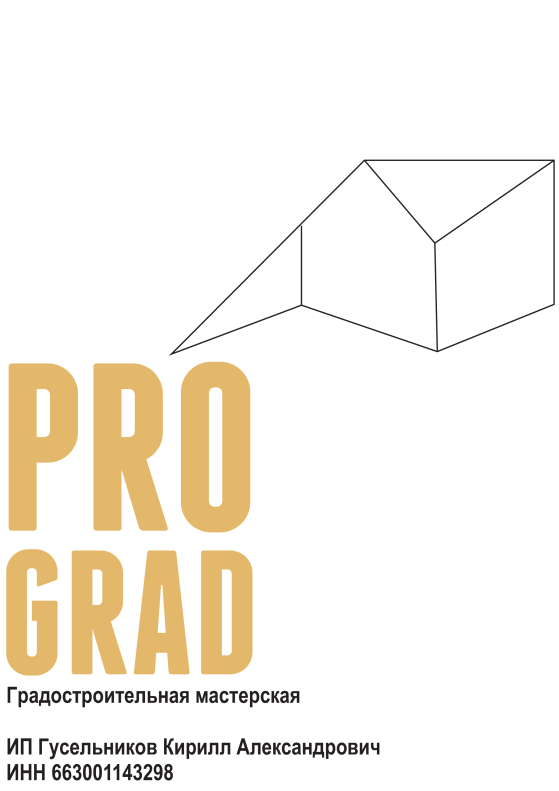 ПРОЕКТ ПЛАНИРОВКИ И ПРОЕКТ МЕЖЕВАНИЯ ТЕРРИТОРИИСела КоневоНевьянский городской округКнига 1. Положения о размещении объектов капитального строительстваЕкатеринбург, 2016Пояснительная запискаЗаказчик: Администрация Невьянского городского округаДоговор: Муниципальный контрактот 05 сентября 2016 года № 71-ЭА-16Исполнитель: Градостроительная мастерская «ПроГрад» ИП Гусельников Кирилл АлександровичАвторский коллективСостав проектаСостав документации по планировке территории села КоневоНевьянского городского округа.ОглавлениеВведение	6Статья 1. Объекты жилого фонда	9Статья 2. Система социально-бытового обслуживания территории	10Статья 3. Система транспортного обеспечения и инженерной подготовки территории	12Статья 4. Система инженерного обеспечения территории	15Статья 5. Объекты капитального строительства федерального значения, размещаемые на территории	16Статья 6. Объекты капитального строительства регионального значения, размещаемые на территории	16Статья 7. Объекты капитального строительства местного значения, размещаемые на территории	17Статья 8. Основные технико-экономические показатели.	19ВведениеДокументация по планировке территории (проект планировки и проект межевания территории) села Конево Невьянского городского округа (далее – Проект планировки) разработан градостроительной мастерской «ПроГрад» ИП Гусельников Кирилл Александрович в рамках выполнения муниципального контракта от 05 сентября 2016 года № 71-ЭА-16.Проект планировки подготовлен в целях обеспечения устойчивого развития территорий, выделения элементов планировочной структуры (кварталов, микрорайонов, иных элементов), установления границ земельных участков, на которых расположены объекты капитального строительства, границ земельных участков, предназначенных для строительства и размещения линейных объектов.Проект планировки разработан на большую часть территорию села Конево (за исключением территории жилого района «Полевой» и южной окраины села). Граница проектирования определена согласно техническому заданию на разработку проекта планировки территории села Конево (приложение к Муниципальному контракту от 05 сентября 2016 года № 71-ЭА-16).Площадь в границах подготовки проекта планировки составляет 340,0 га (площадь вычислена графическим способом).Расчетный срок реализации Проекта планировки: 2016 – 2035 гг:1 очередь (до 2025 года);2 очередь (до 2035 года).Село расположено на реке Большой Сап к северу от областного центра г. Екатеринбурга, к юго-востоку от г. Нижнего Тагила и в 31,1 км к востоку от административного центра города Невьянска. По территории села проходит автомобильная дорога регионального значения «г. Невьянск - г. Реж - г. Артёмовский - с. Килачевское» (ее участок III  технической категории). Ближайшие населённые пункты — д. Осиновка,  с.Киприно, с.Корелы.Расчетная численность населения: 1439 человека, в том числе:Существующее население – 664 человека (согласно данным, предоставленным Управлением населенных пунктов Администрации Невьянского городского округа - анкета Письмо № от 10.2016 г.);Перспективное население на I очередь строительства – 414 человек;Перспективное население на II очередь строительства – 361 человек.Количество семей: 758 семей, в том числе:Существующихсемей – 406 семей;Перспективныхсемей на I очередь строительства – 188 семей;Перспективныхсемей на II очередь строительства – 164 семьи.Количество жилых домов: 614 домов, в том числе:Существующих домов – 262 дома:- усадебного типа – 201 дом,- блокированного типа (2-х квартирные жилые дома) – 54 дома,- блокированного типа (4-х квартирные жилые дома) – 3 дома,- малоэтажные секционного типа – 4 дома,Проектируемых домов – 352 домов (188 домов на I очередь строительства и 164 дома на II очередь строительства).Проектное предложение по развитию территории предусматривает:Принятие следующих основных положений формирования планировочной структуры:сохранение сложившейся планировочной структуры села Конево;освоение незастроенных территорий в южной, юго-западной  и северо-западной частяхи проектирования для развития индивидуальной жилой застройки;освоение незастроенных территорий в восточной и южной частях территории проектирования для организации промышленных зон села;организация, преимущественно прямоугольной сетки улиц с размещением кварталов индивидуальной жилой застройки. Площадь вновь формируемых земельных участков под ИЖС составит 10-15 соток;формирование новых участков для размещения объектов сельскохозяйственного производства в южной и восточной частях села, организация двух локальных производственных зон с учетом санитарно-защитной зоны до жилой застройки;формирование новых участков для объектов общественно-делового назначения, развитие структуры социального обслуживания населения;формирование зоны общего пользования, в границах которой предусмотрено развитие инженерной инфраструктуры, улично-дорожной сети, организация тротуаров, пешеходных дорожек и благоустройства территории;организация рекреационных зон вдоль системы прудов и реки Большой Сап;повышение транспортной связности территории посредством организованного развития существующей улично-дорожной сети и строительства двух новых автомобильных мостов;установление границ красных линий (Предложение по установлению границ красных линий представлено на схеме 9 «Красные линии»).Определение 16 функциональных зон, представленных в таблице 1;Организацию централизованных систем газоснабжения, водоснабжения, водоотведения, реконструкция систем электросетевого хозяйства и сетей связи;Размещение объектов инженерной инфраструктуры: 3-х трансформаторных подстанций (ТП), 4-х канализационно-насосных станций (КНС), газорегуляторного пункта (ГРП);Организацию ливневой канализации;Исключение из автомобильной дороги  регионального значения «г. Невьянск - г. Реж - г. Артёмовский - с. Килачевское», III-IV технической категории, участка, проходящего по территории проектирования. Организацию к северо-востоку от населенного пункта объездной дороги «г.Невьянск - г. Реж - г. Артёмовский - с. Килачевское» III технической категории. Развитие уже сформированного общественно-делового центра села по оси главной улицы и в структуре жилого квартала улиц Горького – Молодежная – Коммунаров - Октябрьская с размещением в нем объектов: мобильного фельдшерско-акушерский пункт, администрации, отделения сбербанка, почты, предприятия общественного питания  и магазинов, реконструкция здания клуба под размещение церкви.Формирование культурно-образовательного центра в северо-восточной части села, в районе существующей общеобразовательной школы: реконструкция здания школы с размещением в нем учреждения дополнительного образования детей, размещение спортивного комплекса и здания клуба с размещением в нем учреждения культуры, библиотеки и предприятия питания;Организацию площадки для проведения сельскохозяйственных ярмарок и сельских празднеств в центральной части планировочного района «Западный»;Формирование локальных общественных центров с размещением магазинов на периферийных территориях села для дополнительного обслуживания населения; Организацию благоустройства территории с устройством тротуаров вдоль улично-дорожной сети, размещением площадок для отдыха взрослого населения, детских и спортивных площадок.Реализация Проекта планировки предусмотрена в две очереди:1 очередь (до 2025 года): – формирование участков под индивидуальное жилищное строительство на территориях свободных от ограничений развития застройки;2 очередь (до 2035 года) – формирование участков под индивидуальное жилищное строительство после изменения статуса участка автомобильной дороги «г. Невьянск - г. Реж - г. Артёмовский - с. Килачевское», с III технической категории на главную улицу населенного пункта; проведение мероприятий по переносу ЛЭП и переукладке кабеля сетей связи; разработке проекта санитарно-защитных зон предприятий; а также проведения ряда кадастровых работ в рамках проекта планировки.Реализация представленного проектного предложения позволит получить показатели функционального зонирования, указанные в таблице 1.Планируемое функциональное зонированиеТаблица 1Примечание: * - Площадь функциональных зон вычислена графическим способом и может уточняться на этапе рабочего Проекта;** - В зону общего пользования включены территории, занятые пешеходными дорожками (тротуарами), объектами улично-дорожной сети, линейными объектами инженерной инфраструктуры, площадками под мусорные контейнеры,  растительностью вдоль улиц и дорог и т.д.Результаты разработки Проекта планировки и его основные технико-экономические показатели представлены в статьях 1-8 настоящего Положения о размещении объектов капитального строительства.Статья 1. Объекты жилого фондаЖилой фонд на территории подготовки Проекта планировки предусмотрено сформировать за счет строительства 352 индивидуальных жилых домов усадебных типа.Общая площадь нового жилищного строительства – 35 200 м2.Общая площадь нового жилого фонда – 24 640 м2.Параметры и характеристика объектов нового жилищного строительства представлена в таблице 2.Параметры и характеристика объектов нового жилищного строительстваТаблица 2Примечание: 1- В связи с отсутствием достоверных данных по существующему жилому фонду, данный показатель вычислен графическим способом, исходя из соотношения 70 % жилой площади к общей площади дома;2 – на ранее сформированных земельных участках размещаются одноэтажные индивидуальные жилые дома усадебного типа общей площадью 16 200 м2, в том числе: 162 дома с площадью 1 дома 100 м2; 3 – при расчете жилого фонда принят показатель процентного соотношения общей площади жилого дома к жилой площади в размере 70 %;4 – на формируемых земельных участках I очереди строительства размещаются одноэтажные индивидуальные жилые дома усадебного типа общей площадью 2 600 м2, в том числе: 26 домов с площадью 1 дома 100 м2;5 – на формируемых земельных участках II очереди строительства размещаются одноэтажные индивидуальные жилые дома усадебного типа общей площадью 16 400 м2, в том числе: 164 домов с площадью 1 дома 100 м2.Статья 2. Система социально-бытового обслуживания территорииОбеспечение населения объектами социально-бытового обслуживания предполагается осуществлять:в реконструируемых и проектируемых объектах обслуживаниясела;за счет существующих объектов социально-бытового обслуживания, расположенных на территории города Невьянска, в случае, если данные объекты не имеют максимальной заполняемости и дополнительная нагрузка на данные объекты возможна;за счет проектируемых объектов, предусмотренных Генеральным планом города Невьянска.В зоне озеленения общего пользования проектируемой территории Проектом планировки предлагается разместить объекты некапитального строительства социально-бытового обслуживания, а именно плоскостные спортивные сооружения (корты, площадки, спортивные ядра).Общая площадь проектируемых плоскостных спортивных сооружений (корты, площадки, спортивные ядра) составит 6488 м2(вычислено графическим способом).Спортивные площадки показаны на графике укрупненным спортивным ядром, не разделяя по видам спорта. Деление по видам спорта и размещение той или иной площадки будет определяться потребностями жителей в процессе эксплуатации территории. Общее количество размещаемых площадок 10 штук.Проектом предусмотрено: реконструкция исторически сложившегося здания церкви (на данный момент выполняющего роль дома культуры), ул. Горького, 1а, реконструкция здания школы, ул. 5 Коммунаров, 9а, размещение административного здания по ул. Октябрьская, размещение здания детского сада по ул. 4 лет Победы; размещение здания дома культуры по ул. 40 лет Победы, здания спортивного зала по улице Молодежная; а также размещение объектов торговли общей торговой площадью 373 м2.  Точные площади, объемы зданий и этажность, определяются на этапах рабочего проектирования данных объектов, на основании архитектурно-планировочных решения.Строительство детского сада предусмотрено из расчета обслуживания села Конево в целом и близь расположенных населенных пунктов. Предложения по размещению объектов социально-бытового обслуживания представлено в таблице 3.Предложения по размещению объектов социального и культурно-бытового обслуживанияТаблица 3Статья 3. Система транспортного обеспечения и инженерной подготовки территорииНа территории проектирования предусмотрено создание системы транспортного обеспечения объектов капитального строительства и системы инженерной подготовки территории.Система транспортного обеспечения территории предполагает строительство и реконструкцию сооружений, указанных в таблице 4.Таблица 4Проектом планировки предлагается:Предусмотреть изменение статуса участка автомобильной дороги «г. Невьянск - г. Реж - г. Артемовский - с. Килачевское», проходящего по населенному пункту, с III категории на главную улицу населенного пункта;строительство обхода автомобильной дороги регионального значения III-IV технической категории «г. Невьянск - г. Реж - г. Артемовский - с. Килачевское» (юго-западный объезд села Конево), согласно Генеральному плану Невьянского городского округа, с организацией транспортной связи села Конево с данной автомобильной дорогой. Трассировку данной автомобильной дороги проектом планировки по рекомендации ГКУ СО «Управления автодорог», согласно письму №12-10791 от 01.12.2016, предлагается предусмотреть с северо-восточной стороны села Конево (вместо юго-западного обхода, предложенного генеральным планом Невьянского городского округа) с последующим внесением изменений на уровне Генерального плана Невьянского городского округа.Улично-дорожная сеть проектируемой территории выполнена на основании предложений предусмотренных Генеральным планом Невьянского городского округа применительно к территории села Конево.В целях повышения связанности проектируемой территории с внешними автодорогами и улично-дорожной сети села Конево, Проектом планировки предлагается:Сформировать улично-дорожную сеть (далее – УДС) проектируемой территории в соответствии с нормативными требованиями по ширине полотна проезжей части и ширине улиц в красных линиях;Сформировать новые жилые улицы в соответствии с проектной сеткой жилых кварталов с учетом формирования целостной транспортной структуры и удобных пешеходных и транспортных связей между жилыми кварталами;Модернизировать существующую улично-дорожную сеть с целью приведения ширины красных линий и дорожного полотна к нормативным показателям;Предусмотреть строительство основной улицы в жилой застройке (ул. Проектная 5 и ул. Ворошилова) для повышения связности западной и восточной частей населенного пункта;Предусмотреть строительство двух автомобильных мостов через реку Большой Сап: на участке проектируемой ул. Проектная 5 и на проектируемом участке ул. Ворошилова;Предусмотреть асфальтирование всех улиц и дорог;Реконструировать два существующих остановочных пункта с организацией на них остановочных комплексов;Организовать 3 регулируемых перекрестка по улицеОктябрьская с размещением светофоров на пересечении ул. Октябрьская – ул. Проектная 1, ул. Октябрьская – ул. 40 лет Победы, ул. Октябрьская – ул. Горького;Разместить вдоль жилых улиц, проездов и дорог 36 карманов для остановки мусоросборочной техники;Предусмотреть реконструкцию двух пешеходных мостов через реку Большой Сап;Организовать на тупиковых проездах и подъездах к зданиям разворотные площадки габаритами не менее 12х15 м и длинной тупикового проезда не более 150 м.Проектные решения подлежат уточнению на этапах рабочего проектирования, выноса проекта на местность, межевания территории и т.д.Система инженерной подготовки территории предполагает строительство ливневой канализации открытого и закрытого типа по лоткам вдоль проектируемой улично-дорожной сети. Водоотвод с проектируемой территории, прежде всего, обеспечивается рациональной горизонтальной и вертикальной планировкой поверхности, благодаря которой все поверхностные воды свободно направляются в лотки проезжей части улиц и далее в открытые канавы, либо закрытые коллекторы.Стоки пяти бассейнов собираются в пониженных частях территории, в непосредственной близости от реки Большой Сап, где предложено установить локальные очистные сооружения ливневых стоков (ЛОС). Очищенные стоки направляются в реку Большой Сап.Перечень сооружений указан в таблице 5.Таблица 5Примечание:*- Количество и протяженность водоотводных и водопропускных труб определяется на этапах рабочего проектирования системы ливневой канализации, улично-дорожной сети и объектов капитального строительства. В связи с вышесказанным указана общая протяженность системы ливневой канализации с возможностью организации на ней данных сооружений.Статья 4. Система инженерного обеспечения территорииНа территории подготовки Проекта планировки предусмотрено создание следующих систем инженерного обеспечения объектов капитального строительства: электроснабжение, водоснабжение, водоотведение хозяйственно-бытовых стоков, теплоснабжение, газоснабжение, водоотведение ливневых стоков, средства связи. Системы инженерного обеспечения в основном централизованного типа.Распределение видов систем инженерного обеспечения по типам представлено в таблице 6.Таблица 6На территории подготовки Проекта планировки предусмотрено строительство инженерных сооружений, перечень которых приведен в таблице 7.Таблица 7Статья 5. Объекты капитального строительства федерального значения, размещаемые на территорииПроектом планировки не предполагается размещение объектов федерального значения.Статья 6. Объекты капитального строительства регионального значения, размещаемые на территорииПроектом планировки не предполагается размещение объектов регионального значения.Статья 7. Объекты капитального строительства местного значения, размещаемые на территорииСведения о видах, назначении и наименованиях планируемых для размещения объектов местного значения проектируемой территории представлены в таблице 9.Таблица9Примечание: 1 - От газопровода подземного высокого давления 2 категории 0,6 МПа, установлены: санитарный разрыв в размере 7 м и охранная зона в размере 2 м;2 – В соответствии с п. 10 ст. 2 «Правил охраны линий и сооружений связи Российской Федерации», утвержденных Постановлением Правительства Российской Федерации от 09.06.1995 г. № 578, границы охранных зон на трассах кабельных линий связи определяются владельцами или предприятиями, эксплуатирующими эти линии. В связи с вышесказанным охранная зона от кабельной линии связи в Проекте планировки не установлена и не отображена на графических материалах;3 - Точная площадь, параметры, вид, конфигурация и иные характеристики проектируемых площадок определяются на этапах рабочего проектирования данных объектов;4- От мусоросборочных площадок установлен санитарный разрыв в размере: 15 м – до окон жилых домов  и 20 м – до площадок для отдыха детей и взрослых, площадок для занятия физкультурой;5 – Проектом предусмотрено устройство 37-ми контейнерных (хозяйственных) площадок, на которых возможно разместить до 9 евро контейнеров закрытого типа;6 – Площадка для сбора КГО, размещается за границами проектирования;7– Данные объекты расположены в проектируемом здании по ул. 40 лет Победы и в проектируемом административном здании спортивного зала по улице Молодежная. Точные площади, объемы зданий и этажность, определяются на этапах рабочего проектирования данных объектов, на основании его архитектурно-планировочного решения;8– Данные объекты расположены в реконструируемом здании школы, ул. 5 Коммунаов, 3;4- От открытых парковок установлен санитарный разрыв в размере: 10 м – до фасадов жилых домов и торцов жилых домов и 25 м. -  до территории школ, детских учреждений, ПТУ, техникумов, площадок для отдыха, игр и спорта, детских площадок.Статья 8. Основные технико-экономические показатели.Таблица 11ДолжностьФИОПодписьДиректорГусельников К.А.ГГПГусельникова Е. В.АрхитекторКазанцева Н.В.Вед.инженерАгаева Т.Д.ТехникЛукьянова В.В.№ п/п Наименование№книгилистакол-во листовкол-во экземп-ляровгриф123456Основная часть проекта планировки территорииОсновная часть проекта планировки территорииОсновная часть проекта планировки территорииОсновная часть проекта планировки территорииОсновная часть проекта планировки территории1Застройка территории, М 1:2000321дсп3Красные линии, М 1:2000921н/с4Размещение объектов капитального строительстваи функциональное зонирование территории, М 1:2000821н/с5Книга 1. Положения о размещении объектов капитального строительства1 кн1н/сМатериалы по обоснованию проекта планировки территорииМатериалы по обоснованию проекта планировки территорииМатериалы по обоснованию проекта планировки территорииМатериалы по обоснованию проекта планировки территорииМатериалы по обоснованию проекта планировки территории6Расположение элемента планировочной структуры в планировочной структуре населенного пункта, М 1:10000111н/с7Использование территории в период подготовки проекта планировки территории и границы зон с особыми условиями использования территорий, М 1:2000221дсп8Организации улично-дорожной сети, М 1:2000421н/с9Вертикальная планировка и инженерная подготовка территории, М 1:2000621дсп10Границы зон с особыми условиями использования территории, М 1:2000721дсп11Развитие инженерной инфраструктуры, М 1:2000521дсп12Книга 2. Пояснительная записка2кн1дспМатериалы по проекту межевания территорииМатериалы по проекту межевания территорииМатериалы по проекту межевания территорииМатериалы по проекту межевания территорииМатериалы по проекту межевания территории13Чертеж межевания территории, М 1:20001021н/с14Книга 3. Пояснительная записка проекта межевания территории3кн1н/сНазвание зоныПлощадь, га*%Зона усадебной жилой застройки122,1935,94Зона секционной жилой застройки0,940,28Зона общественно-деловой застройки5,361,58Зона объектов спортивного назначения0,780,23Зона объектов учебно-образовательного назначения3,841,13Зона религиозно-культовых объектов0,210,06Зона объектов инженерной инфраструктуры4,381,29Зона объектов транспортной инфраструктуры(автомобильный транспорт)0,260,08Зона объектов коммунально-складского назначения2,850,83Зона объектов производственного назначения1,930,57Зона объектов сельскохозяйственного производства10,533,10Зона специального назначения1,640,48Зона озеленения специального назначения16,384,82Зона озеленения общего пользования50,6814,91Зона земель, покрытых поверхностными водами27,938,21Зона общего пользования**90,126,5Общая площадь территории подготовки проекта планировки340100,00№ п/пТипы застройкиЕд. изм.Параметры1.Усадебные жилые дома, в том числе:ед.3521.1количество домов, на ранее сформированных участках I очереди строительстваед.1621.2количество домов, на новых участках I очереди строительстваед.261.3количество домов, на новых участках II очереди строительстваед.1642Средняя площадь жилого дома 1м21002.1Средняя площадь жилых помещений2м2703Общая площадь жилищного строительства, в том числе:м235 20013.1Жилищное строительство, на ранее сформированных участках I очереди строительствам216 20023.2Жилищное строительство, на новых участках I очереди строительствам22 60043.3Жилищное строительство, на новых участках II очереди строительствам216 40054Общая площадь жилого фонда, в том числе:м224 64034.1Жилой фонд, на ранее сформированных участках I очереди строительствам211 34034.2Жилой фонд, на новых участках I очереди строительствам21 82034.3Жилой фонд, на новых участках II очереди строительствам211 4803№ п/пНаименование объектаКоличество1В реконструируемом здании клуба, ул. Горького, 1а:1.1Церковь, объект1 2В здании реконструируемой  школы ул. 5 Коммунаров, 9а:2.2Учреждение дополнительного образования для детей, объект х мест1 х 383В проектируемом здании детского дошкольного учреждения3.1Детское дошкольное учреждение1х803.2В проектируемом здании культурного назначения3.3Учреждения культуры, объект х мест1х1744Предприятия общественного питания, объект х посадочных мест1х404.1Библиотека, объект14.2В проектируемом административном здании по ул. Октябрьская:4.3Сельская администрация, объект14.4Предприятия общественного питания, объект х посадочных мест1х145Отделение почты, объект15.1Отделения сберегательного банка, объект х операционные кассы1х26В проектируемом здании спортивного зала по улице Молодежная:6.1Физкультурно-оздоровительные клубы по месту жительства, объект х человек занимающихся спортом1х526.2Спортивные залы, объект х м21х3667В проектируемом здании медицинского назначения:7.1Мобильный фельдшерско-акушерский пункт, объект18В реконструируемом здании по ул. Октябрьская 1а 8.1Музей самоваров, объект19Магазины:4х72,259.1продовольственных товаров, объект х м2торговой площади4х209.2непродовольственных товаров, объект х м2торговой площади4х52,2510В здании банно-прачечного комплекса по ул. Кирова:10.1Баня, объект х мест1х1210.2Предприятие бытовых услуг, объект х рабочих мест1х711В рекреационных зонах проектируемой территории:11.1Плоскостные спортивные сооружения, м210 153№ п/пТипы сооруженийЕд. изм.Параметры1.Общая протяженность улично-дорожной сети, в том числе:км29,1661.1Главные улицы, основные и второстепенные улицы в жилой застройке, улицы и дороги промышленных и коммунально-складских районов, проезды и подъезды, в том числе:км29,1661.1.1с шириной дорожного полотна – 7,0 мкм5,6211.1.2с шириной дорожного полотна – 6,0 мкм12,2101.1.3с шириной дорожного полотна – 5,5 мкм7,7261.1.4с шириной дорожного полотна – 4,5 мКм1,0511.1.5с шириной дорожного полотна – 3,0 мкм2,5582.Тротуары и пешеходные дорожкикм42,0473.Остановочный карман для специализированной техники по сбору ТБОобъект374.Остановочный пункт общественного транспортаобъект25.Светофорединиц36.Общее количество машино/мест на парковках при общественно-деловых объектахединиц236Типы сооруженийЕд. изм.ПараметрыОткрытая и закрытая ливневая канализация (дождеприемные лотки)Открытая и закрытая ливневая канализация (дождеприемные лотки)Открытая и закрытая ливневая канализация (дождеприемные лотки)Водоотводные трубы *км38,632*Водопропускные трубыкм38,632*Дренажные сети (лотки)км38,632*Сооружения ливневой канализацииСооружения ливневой канализацииСооружения ливневой канализацииЛокальные очистные сооружения ливневой канализации (ЛОС)Объект5Пожарный резервуар с предварительной механической очисткойОбъект3№п/пВиды систем инженерного обеспеченияОбъекты капитального строительства№п/пВиды систем инженерного обеспеченияИндивидуальные жилые дома усадебного типа№п/пВиды систем инженерного обеспеченияИндивидуальные жилые дома усадебного типа1Электроснабжениецентрализованное2Водоснабжение (холодная вода)централизованное4Водоотведение хозяйственно-бытовых стоков централизованное5Водоотведение ливневых стоковцентрализованное6Газоснабжениецентрализованное7Теплоснабжениецентрализованное/ от индивидуальных источников8Средства связицентрализованное№ п/пПеречень инженерных сооруженийПеречень инженерных сооруженийЕд.изм.Ед.изм.Параметры1Система «Электроснабжение»1.1воздушная линия электропередач 10 кВ, новое строительствокмкм9,1079,1071.2воздушная линия электропередач 10 кВ, реконструируемаякмкм5,1305,1301.3воздушная линия электропередач 0,4 кВ, реконструируемаякмкм3,3023,3021.4воздушная линия электропередач 0,4 кВ, новое строительствокмкм11,00411,0041.5Трансформаторный пункт 10/04 кВ, новое строительствообъектобъект332Система «Водоснабжение» (холодная вода)2.1 водопровод хозяйственно-питьевой и противопожарный, новое строительствокмкм20,51820,5182.2водопровод хозяйственно-питьевой и противопожарный, реконструируемыйкмкм1,6061,6062.2Станция водоподготовкиобъектобъект223Система «Водоотведение хозяйственно-бытовых стоков»3.1коллектор хозяйственно-бытовой канализации самотечный, новое строительствокмкм17,71017,7103.2коллектор хозяйственно-бытовой канализации самотечный, реконструируемыйкмкм0,0360,0363.2коллектор хозяйственно-бытовой канализации напорный, новое строительствокмкм0,9430,9433.3Очистные сооружения хоз-бытовой канализации (за границами проектирования)объектобъект113.4КНС объектобъект443.5КГНобъектобъект444Система «Водоотведение ливневых стоков»4.1Открытая ливневая канализация (дождеприемные лотки)кмкм38,63238,6324.2Локальные очистные сооружения ливневой канализации (ЛОС)объектобъект554.3Пожарный резервуар с предварительной механической очисткойобъектобъект335Газоснабжение 5.1Газопроводы, в том числе:5.1.1подземный, высокого давления, новое строительствокмкм1,0531,0535.1.2подземный, низкого давления, новое строительствокмкм21,70321,7035.1.3ГРПШ, новое строительствообъектобъект116Сети связи6.1линии связи, новое строительствокмкм3,6363,6366.2линии связи, реконструируемыекмкм1,5591,5597Теплоснабжение7.1блочно-модульная газовая котельнаяобъектобъект337.2теплотрассы подземные, новое строительствокмкм0,0280,028№ п/пНаименование объектаЕдиницы измеренияПараметры объектовЗоны ограничений, м1.Объекты транспортной инфраструктуры и инженерной подготовки территории1.1.Главные, основные и второстепенные жилые улицы, проезды и подъездыкм14,865-1.2.Тротуары и пешеходные дорожкикм42,047-1.3.Остановочные карманы специализированной техники по сбору ТБОобъект37-1.4.Остановочный пункт общественного транспортаобъект2-1.5.Светофорединиц3-1.6.Общее количество машино/мест на парковках при общественно-деловых объектахединиц23610/2591.7.Сети ливневой канализации:1.7.1Открытая ливневая канализация (дождеприемные лотки)км38,632-1.7.2Локальные очистные сооружения ливневой канализации (ЛОС)объект5201.7.3Пожарный резервуар с предварительной механической очисткойобъект3-2Объекты инженерной инфраструктуры2.1Системы электроснабжения2.1.2Сети электроснабжения, в том числе:- воздушная линия электропередач 10 кВкм9,1075,0- воздушная линия электропередач 0,4 кВкм11,0042,0Трансформаторный пункт 10/04 кВобъект3102.2Системы водоснабжения (холодная вода)2.2.1Водопроводыкм20,518-2.2.2Станция водоподготовкиобъект22.3Системы водоотведения хозяйственно-бытовой канализации- коллектор хозяйственно-бытовой канализации самотечныйкм17,710-- коллектор хозяйственно-бытовой канализации напорныйкм0,943-- канализационная насосная станция (КНС)объект415- камера гашения напора (КГН)объект4-2.4Системы газоснабженияСети газоснабжения, в том числе:- подземный, низкого давлениякм21,7032- подземный, высокого давлениякм1,0532; 7- ГРПШобъект1102.5Системы связи- линии связикм3,636-2.6Теплоснабжение-блочно-модульная газовая котельнаяобъект3-- теплотрассы подземныекм0,0283,03.Объекты социальной инфраструктурыУчреждение дополнительного образования для детей8мест38-Детское дошкольное учреждениемест80Учреждение культуры7мест174-Физкультурно-оздоровительный клуб по месту жительства7человек занимающихся спортом7-Спортивный зал7м2366-Плоскостные спортивные сооружениям210 153-Площадки общего пользования3м21 961-4.Санитарная очистка территорииПлощадка для сбора ТБОобъект37515/20 м4Площадка для сбора КГО6объект115/20 м4№ п/пНаименование показателяЕд. изм.Современное состояниеПроектное предложение1.Территории1.1Общая площадь земель в границах территории проекта планировки га340,0340,01.1Общая площадь земель в границах территории проекта планировки %1001001.2Зона усадебной жилой застройкига93,11122,191.2Зона усадебной жилой застройки%27,3935,941.3Зона массовой секционной жилой застройкига1,010,941.3Зона массовой секционной жилой застройки%0,300,281.4Зона объектов учебно-образовательного назначенияга3,033,841.4Зона объектов учебно-образовательного назначения%0,891,131.5Зона объектов общественно-делового назначенияга1,135,361.5Зона объектов общественно-делового назначения%0,331,581.6Зона объектов спортивного назначенияга-0,781.6Зона объектов спортивного назначения%-0,231.7Зона религиозно-культовых объектовга-0,211.7Зона религиозно-культовых объектов%-0,061.8Зона объектов инженерной инфраструктурыга1,244,381.8Зона объектов инженерной инфраструктуры%0,361,291.9Зона объектов транспортной инфраструктуры(автомобильный транспорт)га0,010,261.9Зона объектов транспортной инфраструктуры(автомобильный транспорт)%00,081.10Зона объектов коммунально-складского назначенияга0,342,851.10Зона объектов коммунально-складского назначения%0,100,831.11Зона объектов производственного назначенияга-1,931.11Зона объектов производственного назначения%-0,571.12Зона объектов сельскохозяйственного производствага3,3110,531.12Зона объектов сельскохозяйственного производства%0,973,101.13Зона сельскохозяйственных угодийга146,52-1.13Зона сельскохозяйственных угодий%43,09-1.14Зона рекреационно-ландшафтных территорийга-50,681.14Зона рекреационно-ландшафтных территорий%-14,911.15Зона луговой растительностига33,58-1.15Зона луговой растительности%9,88-1.16Зона озеленения специального назначенияга-16,381.16Зона озеленения специального назначения%-4,821.17Зона специального назначенияга1,221,641.17Зона специального назначения%0,360,481.18Зона земель, покрытых поверхностными водамига27,9727,931.18Зона земель, покрытых поверхностными водами%8,238,211.19Зона общего пользованияга-90,11.19Зона общего пользования%-26,51.20Прочие территориига27,53-1.20Прочие территории%8,10-2Население2.1.Общая численность населения, в том числе:66414392.1.2Общая численность постоянного населения, проживающего в индивидуальной жилой застройкечел.1999742.1.3Общая численность постоянного населения, проживающего в блокированной жилой застройкечел.2722722.1.4Общая численность постоянного населения, проживающего в секционной жилой застройкечел.1931932.1.5Плотность населения чел\га1.954,233.Жилой фонд 3.1.Общая площадь жилого фонда, в том числе: м218 537,443 177,43.1.1Общая площадь жилого фонда индивидуальной жилой застройким27 70032 3403.1.2Общая площадь жилого фонда блокированной жилой застройким26082,26082,23.1.3Общая площадь жилого фонда секционной жилой застройким24755,24755,23.2Средняя обеспеченность населения жилым фондомм2\чел.27,9230,003.3Объем нового жилищного строительства м226 48261 6823.3.1Индивидуальная усадебная жилая застройкам211 00035 2003.3.2Блокированная жилая застройкам28 688,98 688,93.3.3Секционная жилая застройкам26 793,16 793,14.Объекты социально-бытового обслуживания населения4.1Детские дошкольные учреждениямест801604.1Детские дошкольные учреждения% Более 100Более 1004.2Общеобразовательные учреждения*учащихся2202204.2Общеобразовательные учреждения*%Более 100Более 1004.3Учреждения дополнительного образованияучащихся-384.3Учреждения дополнительного образования%-1004.4Амбулаторно-поликлинические учреждения*посещений в смену14354.4Амбулаторно-поликлинические учреждения*%1001004.5Фельдшерско-акушерский пункт*объект114.5Фельдшерско-акушерский пункт*%1001004.6Магазины, в том числе:м2 торговой площади2365454.6Магазины, в том числе:%1001004.6.1Магазины продовольственныем2 торговой площади1492494.6.1Магазины продовольственные%Более 100Более 1004.6.2Магазины непродовольственныем2 торговой площади872964.6.2Магазины непродовольственные%1001004.7Предприятия общественного питанияпосадочных мест0544.7Предприятия общественного питания%01004.8Учреждения культуры клубного типамест2002004.8Учреждения культуры клубного типа%100Более 1004.9Предприятия бытовых услуграбочее место074.9Предприятия бытовых услуг%01004.10Бани*помывочное место0124.10Бани*%01004.11Библиотеки*учреждение114.11Библиотеки*%1001004.12Физкультурно-оздоровительные клубы по месту жительствачел. занимающихся спортом0524.12Физкультурно-оздоровительные клубы по месту жительства%01004.13Плоскостные спортивные сооружениям2010 1534.13Плоскостные спортивные сооружения%0Более 1004.14Спортивные залым203664.14Спортивные залы%01004.15Отделения сберегательного банка*операционное окно224.15Отделения сберегательного банка*%1001004.16Отделение связи*объект114.16Отделение связи*%1001005.Транспортная инфраструктура5.1Общая протяженность улично-дорожной сети, в том числе:км28,9229,365.1.1С асфальтированным покрытиемкм4,5529,365.1.1С асфальтированным покрытием%171005.1.2С щебеночным и грунтовым покрытиемкм11,49-5.1.2С щебеночным и грунтовым покрытием%39-5.1.3Без покрытиякм12,83-5.1.3Без покрытия%44-5.2Количество светофоровединиц-35.3Количество остановочных пунктовединиц225.4Пешеходный переходединиц-1096.Инженерная инфраструктура и благоустройство территории6.1.Электроснабжение 6.1.1.ЭлектропотреблениеМВтДанных нет1,0836.1.2.воздушные ЛЭП 110 кВкм1,9031,9036.1.3.кабельные ЛЭП 10 кВкм0,10,16.1.4.воздушные ЛЭП 10 кВкм11,915,8776.1.5.воздушные ЛЭП 0,4 кВкм10,21817,9206.1.7.Трансформаторные подстанции (ТП)объект9126.2.Водоснабжение6.2.1.Водопотреблением3/сутДанных нет426,156.2.2.Общая протяженность водопроводных сетей км3,13722,0496.2.3.Станция водоподготовкиобъект026.2.4.Водозаборная скважинаобъект226.2.5.Водозаборная колонкаобъект336.3.Водоотведение6.3.1.Хозяйственно-бытовые стоким3/сут.Данных нет298,06.3.2.Общая протяженность канализационных сетей, в том числе:6.3.2.1.Напорный коллекторкм00,9436.3.2.2.Самотечный коллекторкм0,09717,7106.3.3.Общая протяженность ливневой канализации, в том числе:км6.3.3.1Открытого и закрытого типакм38,6326.3.4.Канализационно-насосная станция (КНС) объект046.3.5Камера гашения напора (КГН)объект046.3.6.ЛОСобъект056.3.7.Очистные сооружения хозяйственно-бытовой канализации (за границами проектирования)объект016.4.Газоснабжение6.4.1.Потребление газам3/час (тыс.м3/год)–1130 м3/час; 2848 тыс.м3/год6.4.2.Общая протяженность газопроводов, в том числе:6.4.2.1.Газопровод подземный высокого давлениякм1,3122,3656.4.2.2.Газопровод подземный низкого давлениякм021,7036.4.3.ГРПБобъект116.4.4.ГРПШобъект126.5.Теплоснабжение6.5.1.Потребление теплаГкал/год1491,64 16166 6.5.2.Потребление теплаГкал/час0,49 6,17 6.5.3.Протяженность сетей теплоснабжения (в двухтрубном исполнении)км0,9670,9956.5.4.Блочно-модульная газовая котельнаяобъект036.6.Связь6.6.1.Общая протяженность сетей связикм7,0729,1496.6.2.Обеспеченность стационарной телефонной связьюномера436546.6.3.АТСобъект117Санитарная очистка территории7.1Контейнерные площадкиплощадка4377.2Контейнеры для сбора КГОконтейнер117.3Общий объем твердых бытовых отходов мусора, в годм33664,267566,27